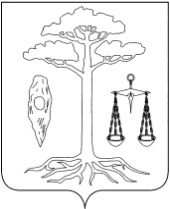 СОВЕТ
ТЕЙКОВСКОГО МУНИЦИПАЛЬНОГО РАЙОНА
шестого созываПОСТАНОВЛЕНИЕот 15.11.2017 г. № 306г. ТейковоО проекте решения «О бюджете Тейковского муниципального района на 2018 год и плановый период 2019 – 2020 годов»  В соответствии с Бюджетным кодексом Российской Федерации, Федеральным Законом от 06.10.2003г. № 131-ФЗ «Об общих принципах организации местного самоуправления в Российской Федерации», Уставом Тейковского муниципального района и Положением о бюджетном процессе Тейковского муниципального района, утвержденным решением Совета Тейковского муниципального района от 05.08.2015г. № 24-р (в действующей редакции),Совет Тейковского муниципального района ПОСТАНОВИЛ:1. Принять к рассмотрению проект решения «О бюджете Тейковского муниципального района на 2018 год и плановый период 2019 – 2020 годов» и направить в комитеты на обсуждение.2. Опубликовать в «Вестнике Совета Тейковского муниципального  района» проект решения «О бюджете Тейковского муниципального района на 2018 год и плановый период 2019 – 2020 годов». 3. Назначить дату проведения публичных слушаний по проекту решения «О бюджете Тейковского муниципального района на 2018 год и плановый период 2019 – 2020 годов» на 07.12.2017г. в 14-00  в зале администрации.4. Комитету по бюджету, финансовому и кредитному регулированию обобщить все поступившие предложения в процессе обсуждения проекта бюджета.5. Утвердить комиссию  по проведению публичных слушаний в следующем составе:Горбушева Г.А. – председатель комиссии, зам главы администрации,                                начальник финансового отдела  администрации                              Тейковского муниципального районаГогулина О.В.   –  председатель комитета по бюджету, финансовому                              и кредитному регулированию, налоговой  и                              инвестиционной политике Совета Тейковского                              муниципального районаКасаткина Е.М. – зам. главы администрации, начальник отдела          правового обеспеченияКостюк О.Н.      –  зам. начальника финансового отделаДжигун И.В.      – секретарь комиссии, ведущий специалист финансового     отдела6. Опубликовать итоги публичных слушаний по проекту решения «О бюджете Тейковского муниципального района на 2018 год и плановый период 2019 – 2020 годов» в «Вестнике Совета Тейковского муниципального района». Председатель Совета Тейковского                           муниципального района	                      		            Н.С. Смирнов